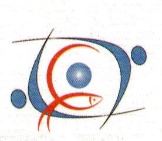 Bil. Mesyuarat:		Mesyuarat Jawatankuasa Sebut Harga Peringkat Ahli-Ahli Korporasi KO-NELAYAN Kali Ke-3/2023Tarikh Mesyuarat:	28 Jun 2023Dikeluarkan oleh:  	Urusetia Perolehan		Bahagian Khidmat PengurusanTarikh:		04 Jun 2023			Bil.Tajuk Sebut HargaNama Syarikat Yang BerjayaHarga TawaranTempoh Siap1.Cadangan Pembekalan Bahan Mentah di Kilang Perusahaan Hiliran KO-NELAYAN, Kudat secara Kontrak Semasa bagi Tahun 2023.Ruj. Sebutharga:  KONEL(HQ)(S)300-0/2 NO.09/2023PANGGIL SEMULA--2.Cadangan Kerja Membekal Dan Memasang Peralatan di Galeri Perikanan Akuakultur Taman Mini Akuakultur KO-NELAYAN, Kg. Laya-Laya, Tuaran.Ruj. Sebutharga:  KONEL(HQ)(S)300-0/2 NO.11/2023PANGGIL SEMULA 